Муниципальное автономное учреждениедополнительного образования«Центр детского творчества»УТВЕРЖДЕНО       решением педагогического совета   от 31.08.2016 года протокол №4ПРОГРАММАВНЕУРОЧНОЙ ДЕЯТЕЛЬНОСТИучащихся 5-7 классов в условиях ФГОС«Школа лидерского мастерства»г. Пыть-Ях2016г.Пояснительная запискаПрограмма внеурочной деятельности учащихся 5-7 классов составлена в соответствии с требованиями Федерального государственного образовательного стандарта на основе: -Закона РФ «Об образовании» № 273-ФЗ от 29.12.2012 г. -Методических рекомендаций об организации внеурочной деятельности при введении ФГОС общего образования (Письмо Департамента общего образования Минобрнауки России от 12 мая 2011 года №03-296); -СанПиН 2.4.2.2821-10 (Постановление от 29.12.2010 г. № 189 (зарегистрировано в Минюсте России 03.03.2011 г., регистрационный номер 19993); -Письма Министерства образования РФ от 2.04.2002 г. № 13-51-28/13 «О повышении воспитательного потенциала общеобразовательного процесса в ОУ. В реализации программы участвуют: -администрация ОУ; -педагоги дополнительного образования, педагоги-организаторы, реализующие программу.Основные идеи программы:достижение лидерского первенства в товарищеском состязании нравственными методами и способами, стимулирование желания быть первым, полезным в нужной социально-значимой деятельности;идея актуальной и потенциальной успешности личности школьника в процессе самореализации;идея вариативности развития и самореализации личности в процессе достижения успеха;идея стимулирования стремления личности ученика к успеху.В условиях дополнительного образования актуальность образовательной программы «Школа лидерского мастерства» продиктована реализацией компетентностного подхода в обучении с учетом его приоритетных направлений:свободный выбор обучающимися видов и сфер деятельности;ориентацию на личностные интересы, потребности, способности обучающегося;возможность самоопределения и самореализации обучающегося;единство обучения, воспитания и развития;практико-деятельностная основа образовательного процесса. Данная образовательная программа позволяет воспитанникам приобрести опыт социально-значимой деятельности, активной коммуникации.Цель: воспитание и социализация обучающихся на ступени основного общего образования: обеспечение социально-педагогической поддержки становления и развития высоконравственного, творческого, компетентного гражданина России, принимающего судьбу Отечества как свою личную, осознающего ответственность за настоящее и будущее своей страны, укоренённого в духовных и культурных традициях многонационального народа Российской Федерации. Задачи внеурочной деятельности: -организация общественно-полезной и досуговой деятельности учащихся; -включение учащихся в разностороннюю деятельность; -формирование навыков позитивного коммуникативного общения. -развитие навыков организации и осуществления сотрудничества с педагогами, сверстниками в решении общих проблем; -воспитание трудолюбия, способности к преодолению трудностей, целеустремленности и настойчивости в достижении результата;- развитие позитивного отношения к базовым общественным ценностям (человек, семья, Отечество, природа, мир, знания, труд, культура), формирование здорового образа жизни;- создание условий для эффективной реализации2.Общая характеристика программы Внеурочная деятельность является составной частью учебно-воспитательного процесса и одной из форм организации свободного времени учащихся. Внеурочная деятельность организуется для удовлетворения потребностей учащихся в содержательном досуге, их участии в самоуправлении и общественно полезной деятельности. Настоящая программа создает условия для социального, культурного и профессионального самоопределения, творческой самореализации личности ребёнка, её интеграции в системе мировой и отечественной культур. Программа педагогически целесообразна, так как способствует более разностороннему раскрытию индивидуальных способностей ребенка, которые не всегда удаётся рассмотреть на уроке, развитию у детей интереса к различным видам деятельности, желанию активно участвовать в продуктивной, одобряемой обществом деятельности, умению самостоятельно организовать своё свободное время. Каждый вид внеклассной деятельности: творческой, познавательной, спортивной, трудовой, игровой – обогащает опыт коллективного взаимодействия школьников в определённом аспекте, что в своей совокупности даёт большой воспитательный эффект. Воспитание является одним из важнейших компонентов образования в интересах человека, общества, государства. Основными задачами воспитания на современном этапе развития нашего общества являются: формирование у обучающихся гражданской ответственности и правового самосознания, духовности и культуры, инициативности, самостоятельности, способности к успешной социализации в обществе. Обучающиеся вовлекаются во внеурочную деятельность по желанию.  Мероприятия организуются в форме экскурсий, кружков, секций, круглых столов, конференций, диспутов, КВНов, викторин, праздничных мероприятий,  соревнований, поисковых и научных исследований, акций и т.д. Посещая кружки и мероприятия, учащиеся прекрасно адаптируются в среде сверстников, благодаря индивидуальной работе руководителя, глубже изучается материал. На занятиях руководители стараются раскрыть у учащихся такие способности, как организаторские, творческие, музыкальные, что играет немаловажную роль в духовном развитии подростков. В процессе формирования личности, воспитание как целостное воздействие на человека играет определённую роль, так как именно посредством его в сознании и поведении детей формируются основные социальные, нравственные и культурные ценности, которыми руководствуется общество в своей жизнедеятельности. Поэтому от эффективности системы воспитания зависит, в конечном счёте, состояние общественного сознания и общественной жизни. В соответствии с требованиями ФГОС внеурочная деятельность организуется по направлениям развития личности. Духовно-нравственное направлениеЦель: создание целостной системы духовно-нравственного воспитания школьника на основе традиций, культуры с учетом социальной адаптации. Основные задачи в реализации данного направления воспитательной работы: -содействовать формированию духовно- нравственной позиции школьников; -воспитывать любовь к Отечеству через приобщение к истокам и традициям русской культуры; -воспитывать любовь и уважение к родной семье; -воспитывать уважение к личности независимо от национальной принадлежности; -умение признавать права каждого человека на собственную точку зрения, мировоззрения и религиозные традиции; -воспитывать любовь к родной школе, уважение к ее традициям; -приобщение ребят к миротворческой деятельности, воспитание чувства милосердия, сострадания. Социальное направлениеЦель: воспитание уважения к истории и культуре своего народа, национальным святыням, любовь к родной земле, чтобы обогатить души детей и пробудить желании быть полезными Родине; -приобщение детей к общественно-полезному труду, воспитание в детях чувства ответственности, бережливости, аккуратности, уважения к людям; -воспитание эстетического, нравственного и практического отношения к окружающей среде; умение вести себя в ней в соответствии с общечеловеческими нормами. Общеинтеллектуальное направлениеЦель: создать условия для продвижения детей в интеллектуальном развитии; формировать интеллектуальную культуру, развивать кругозор и любознательность. Основные задачи:- создать условия для самореализации обучающихся;- формировать знания в области науки, культуры, истории;- прививать культуру умственного труда;- прививать культуру поведения;- развивать творческие способности.Общекультурное направлениеЦель:развитие творческих способностей и художественного вкуса детей, воспитание доброты и чуткости средствами художественно-эстетических видов деятельности. Спортивно-оздоровительное направлениеЦель: воспитание навыков здорового образа жизни, интереса к спорту. Основные задачи: -формировать культуру сохранения и совершенствования здоровья; -знакомить детей с опытом и традициями предыдущих поколений по сохранению физического и психического здоровья; -формировать бережного отношения в собственному здоровью; -приобщать детей к занятиям спортом. В структуре основной образовательной программы основного общего образования обязательными являются программы духовно-нравственного воспитания, формирования экологической культуры, здорового и безопасного образа жизни, а также программа формирования универсальных учебных действий, реализация которых возможна не только в учебной, но и во внеурочной деятельности. Поэтому при разработке программы внеурочной деятельности образовательного учреждения были учтены общие цели и задачи данных программ. Программа основана на принципах общечеловеческих нравственных ценностей: 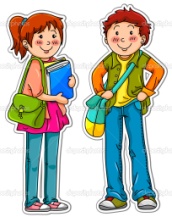 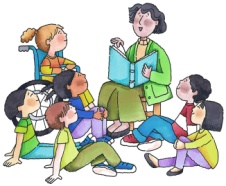 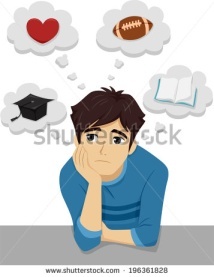 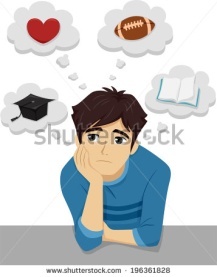 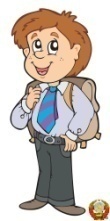 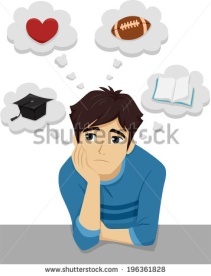 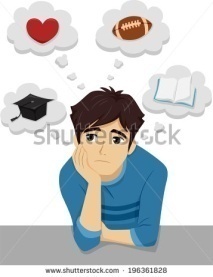 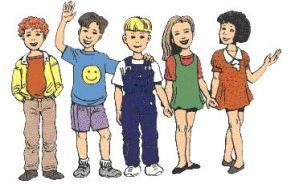 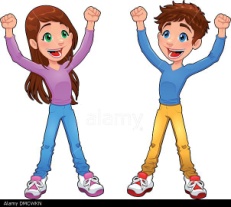 - Принцип природосообразности. Сложный возрастной период, переживаемый детьми, требует профессионально грамотного подбора форм и методов организации жизнедеятельности  коллектива и личности в нем. 
- Принцип успешности. И взрослому, и ребенку нужно чувствовать собственную значимость и успешность. Степень успешности определяет самочувствие человека, его отношение к миру, желание участвовать в работе, стимулирует стремление к творчеству и сотрудничеству. Эмоциональное переживание успеха способствует росту активности ребенка в дальнейшей деятельности.
- Принцип свободы выбора. Каждому ребенку важно проявить себя в коллективе. Нужно и можно для каждого найти занятие по душе, поручение с учетом возможностей ученика, его интересов, личностных качеств, помочь каждому ощутить свою значимость для коллектива. Предоставляя свободу выбора, необходимо готовить ребенка к умению видеть его последствия и нести за это ответственность.
- Принцип сотворчества. Творчество - универсальный механизм развития личности. Совместная творческая деятельность, в которой каждый ученик находит приложение своим способностям, способствует прохождению детей через ситуацию успеха, эмоционально закрепляя достигнутые результаты.-Принцип коллективно – творческое дело. Деятельность не является набором разнообразных форм, она призвана порождать удовлетворение и радость от самого процесса реализации идеи. 3.Ценностные ориентиры программы.Данная программа внеурочной деятельности учащихся 5-7 классов базируется на ценностях духовно-нравственного развития, воспитания и социализации будущего гражданина России. Гражданско-патриотическое воспитание: -любовь к России, своему народу, своему краю, служение Отечеству; -правовое государство; -гражданское общество; -закон и правопорядок; -свобода личная и национальная; -доверие к людям, институтам государства и гражданского общества. Нравственное и духовное воспитание: -духовный мир человека, нравственный выбор,жизнь и смысл жизни; -справедливость, милосердие, честь и достоинство; -уважение достоинства человека, равноправие, ответственность и чувство долга; -забота и помощь, мораль, честность, щедрость, свобода совести и вероисповедания; -традиционные религии и духовная культура народов России, российская светская (гражданская) этика. Воспитание положительного отношения к труду и творчеству: -уважение к труду, человеку труда; творчество и созидание; 
-стремление к познанию и истине; целеустремлённость и настойчивость; 
-бережливость; 
-трудолюбие, работа в коллективе, ответственное отношение к труду и творчеству, активная жизнен  ная позиция, самореализация в профессии. 
Интеллектуальное воспитание: 
-образование, истина, интеллект, наука, интеллектуальная деятельность, интеллектуальное развитие личности, знание, общество знаний. 
Здоровьесберегающее воспитание: здоровье физическое, духовное и нравственное, здоровый образ жизни, здоровьесберегающие технологии, физическая культура и спорт.Культуротворческое и эстетическое воспитание: -эстетическое развитие, самовыражение в творчестве и искусстве, культуросозидание, индивидуальные творческие способности, диалог культур и цивилизаций. Правовое воспитание и культура безопасности: -правовая культура, права и обязанности человека, свобода личности, демократия, электоральная культура, безопасность, безопасная среда школы, безопасность информационного пространства, безопасное поведение в природной и техногенной среде 
Воспитание семейных ценностей: 
- семья, семейные традиции, культура семейной жизни, этика и психология семейных отношений, любовь и уважение к родителям, прародителям; забота о старших и младших. Формирование коммуникативной культур: -русский язык, языки народов России, культура общения, межличностная и межкультурная коммуникация, ответственное отношение к слову как к поступку, продуктивное и безопасное общение. Экологическое воспитание: -бережное освоение природных ресурсов региона, страны, планеты, экологическая культура, забота об окружающей среде, домашних животных. Все направления развития, воспитания и социализации важны, дополняют друг друга.
Социокультурное и медиакультурное воспитание:
- миролюбие, гражданское согласие, социальное партнерство, межкультурное сотрудничество, культурное обогащение личности, духовная и культурная консолидация общества, поликультурный мир.Особенности организации содержания программы	В программе можно выделить 4 основных этапа, каждый из которых предполагает определенный этап позиционирования участников и их самоопределения относительно программы и запланированных мероприятий.       	 1 этап – «Создание экипажей». Под «экипажем» понимается группа  обучающихся ОО города,  основная задача которых выйти на уровень лидеров-организаторов и уметь находить контакт с аудиторией при проведении досуговых программ. Состав экипажей формируется самостоятельно в образовательных организациях и состоит переменно из участников или организаторов досуговых программ совместно с педагогом-организатором МАУДО «ЦДТ».	2 этап – «Проектирование досугового пространства».  Самый длительный этап, занимающий до 75% времени реализации программы. Главная задача «экипажей» материализовать свои идеи на определенные темы в описаниях, сценариях и т.д.  Каждый «экипаж» на установочном мероприятии изучает тематику мероприятий и по желанию распределяет определенные мероприятия по каждому месяцу в течение учебного года. Для этого разработан план мероприятий по программе «Школа лидерского мастерства» с сентября по май (Приложение). Таким образом, второй этап представляет серию шагов подготовки «экипажей» к мероприятиям, их разработке и проведению. На данном этапе ведется рейтинг, который отражает положение каждого «экипажа» в досуговом пространстве, которое состоит из четырех плоскостей интеллектуальной, спортивной, творческой и лидерской. В каждой из этих плоскостей перед «экипажами» ставятся задачи, за каждое действие или бездействие начисляются или снимаются баллы, при этом «экипаж» должен подготовить и провести одно мероприятие по выбору, чтобы его оценили другие «экипажи» и они смогли стать лидером по рейтингу. После этого происходит установка на новый этап, командной борьбы «экипажей» в самих досуговых мероприятиях.	3 этап – «Выборы лучшего экипажа и его лидера».  Данный этап предполагает конкуренцию «экипажей», в которой лидерскую позицию может заявить каждый на старте программы, но чтобы ее удержать, необходимо становиться лидерами в каждом из проведенных мероприятий. Баллы, заработанные «экипажем» суммируются. Рейтинг лидера определяется как общим рейтингом команды («экипажа»), так и распределением функций в команде. Завершается программа выбором экипажа – «лидера», согласно набранным баллам. 	4 этап – «Рефлексия. Выход в реальность». Является заключительным этапом реализации программы. После анализа мероприятий и рейтинговой таблицы проводится итоговое мероприятие, на котором проходит рефлексия и награждение лучших «экипажей» и их лидеров.  От «игрового» рефлексивного позиционирования к «настоящему» позиционированию   в социальной кооперации переход небольшой, и он осуществляется в конце программы. Именно в этот момент результаты, компетентностный рост, навыки позиционирования, конструирования становятся явными для «экипажей» и опыт, полученный в ходе реализации программы, начинает становиться пространством необходимых проб и действий в реальной жизни после прохождения программы. 	Методика составления рейтинга на протяжении программы строится на следующих принципах:в рейтинговании «экипажей» участвуют все участники программы;в рейтинге отражается любое действие или бездействие как всего «экипажа», так и отдельных членов.Во время реализации программы выстраивается четыре типа пространства -интеллектуальное, спортивное, творческое и лидерское.  Действия в лидерском пространстве оцениваются по системе голосований. После каждого проведенного экипажем мероприятия в зале предлагается оценить работу «экипажа» при проведении мероприятия по критериям (Приложение 1,2). Обязательно называются критерии оценки. После подсчета голосов выводятся 3 рейтинга по системе трех голосований – общественное (учащиеся), экспертное (педагог-организатор, жюри) и педагогическое (педагоги, тьюторы). По каждому из рейтингов выстраиваются баллы. Итогом является сумма этих баллов по трем рейтингам.	Интеллектуальные, спортивные и творческие достижения «экипажей» оцениваются согласно распределению мест в соревновательных таблицах (Приложение3). Планируемые  результаты Программа «Школа лидерского мастерства» позволяет добиться следующих результатов.Личностных:Целостный, социально ориентированный взгляд на мир в его органичном единстве и разнообразии;Уважительное отношение к иному мнению, готовность и способность вести диалог с другими людьми и достигать в нём взаимопонимания, понимание чувств других людей и сопереживания им;Компетентность в решении моральных проблем на основе личностного выбора, осознанное отношение к собственным поступкам;Овладения навыками сотрудничества с педагогом и сверстниками;Матапредметных:Умение самостоятельно ставить новые задачи на основе развития познавательных мотивов и интересов;Формирование умения планировать, контролировать и оценивать свои действия в соответствии с поставленной задачей и условием её реализации;Формирование умения определять наиболее эффективные способы достижения результата;Умение организовать сотрудничество и совместную деятельность с педагогом, сверстниками, старшими и младшими школьниками: определять цели, распределять функции и роли участников, взаимодействовать и работать в группе;Формирование и развитие компетентности в области использования информационно-коммуникативных технологий.Предметных:Сформированность мотивированной направленности на продуктивную творческую деятельность;Развитие качеств, присущим лидерам;Приобретение устойчивых навыков самостоятельной, целенаправленной и содержательной деятельности, включая информационно-коммуникативные технологии;Продуктивно сотрудничать с участниками объединения при решении различных социально-творческих задач, КТД.Качество реализации программы «Школа лидерского мастерства» состоит из 3-х уровней: Высокий уровень (80-100%): -умение бесконфликтно общаться со сверстниками и взрослыми людьми; организация и проведение социально значимых акций (мероприятий) для школьников начальных классов; разработка и реализация досуговых программ.Средний уровень (50-79%): - участие в проектной деятельности; участие в реализации досуговых программ; - участие в социально значимых акциях (мероприятиях) для младших школьников; знание правил бесконфликтного общения со сверстниками и взрослыми людьми.Низкий уровень (0-49%): участие в мероприятиях, знание основ оформления мероприятия;- знание основ психологии и педагогики, частичное участие в реализации проектной деятельности.        В программе формируются следующие компетентности: презентационная, познавательная, социальная.В результате работы по  программе внеурочной деятельности «Школа лидерского мастерства» обучающийся  может:Использовать теоретические знания для анализа и решения проблем в коллективе;Сотрудничать со сверстниками, педагогами, младшими школьниками;Самостоятельно организовывать творческую деятельность в рамках КТД;Проявлять качества лидера в различных жизненных ситуациях.Обучающийся получит возможность научиться:Взаимодействовать со сверстниками, педагогами, младшими школьниками в ходе реализации коллективных творческих проектов;Выражать своё отношение к проблеме лидерства в коллективе.                                                                                                        Приложение 1



Календарь мероприятий 
по программе «Школа лидерского мастерства»

Приложение 2


Общая структура таблицы баллов 
по лидерскому направлению

Такая система оценки команд позволяет за счет одинакового веса трех оценок снизить влияние различных сговоров на рейтинг и удерживать динамику «экипажа», при которой у каждого есть шанс вырваться вперед.Приложение 3Мониторингучастия 5-7 классов ОО города в мероприятиях 
МАУДО «Центр детского творчества»I полугодие II полугодие МероприятиеФорма                                           проведенияСрок проведения«Нескучный тимбилдинг»Спортивно-туристические соревнованияСентябрь«Хочу в Останкино»Фестиваль телепередачОктябрьИнтеллектуальный марафон«Путешествие по Югре»Викторина Ноябрь«Маски-шоу»Игровая программаДекабрь«Зимние олимпийские игры»спортивные эстафетыЯнварь «Джентльмены нашего времени»Конкурсная программаФевраль«Моя прекрасная леди»ШоуМарт«Сказка за сказкой»ТелевикторинаАпрель«Лучший экипаж года»по программе 
«Школа лидерского мастерства»Фестиваль Май«Экипаж»ОбщественностьОбщественностьОбщественностьЭкспертыЭкспертыЭкспертыТьюторыТьюторыТьюторыОбщий баллМесто«Экипаж»ГолосовГолосовГолосовГолосовГолосовГолосовОбщий баллМесто«Экипаж»красныйзеленыйжелтыйкрасныйзеленыйжелтыйкрасныйзеленыйжелтыйОбщий баллМестоМБОУ СОШ №МБОУ СОШ №МБОУ СОШ №МБОУ СОШ №ООНаименование мероприятия, дата,  местоНаименование мероприятия, дата,  местоНаименование мероприятия, дата,  местоНаименование мероприятия, дата,  местоООСЕНТЯБРЬОКТЯБРЬНОЯБРЬДЕКАБРЬМБОУ  СОШ №МБОУ  СОШ №МБОУ  СОШ №МБОУ  СОШ №МБОУ  СОШ №ООНаименование мероприятия, дата,  местоНаименование мероприятия, дата,  местоНаименование мероприятия, дата,  местоНаименование мероприятия, дата,  местоНаименование мероприятия, дата,  местоООЯНВАРЬФЕВРАЛЬМАРТАПРЕЛЬМАЙМБОУ  СОШ №МБОУ  СОШ №МБОУ  СОШ №МБОУ  СОШ №МБОУ  СОШ №МБОУ  СОШ №